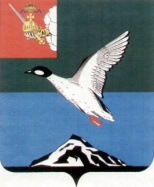 Муниципальное Собрание Череповецкого муниципального районаР Е Ш Е Н И Еот 23.11.2018 										   № 19г. ЧереповецО заключении договора безвозмездного пользования с Местнойрелигиозной организацией православного Прихода храма пророка Благовещения Пресвятой Богородицы д. Дмитриево Череповецкогорайона Вологодской области Череповецкой Епархии Русской Православной Церкви (Московский Патриархат)В соответствии со статьей 4 Федерального закона от 30.11.2010            № 327-ФЗ «О передаче религиозным организациям имущества религиозного назначения, находящегося в государственной или муниципальной собственности», пунктом 4 части 1 статьи 17.1 Федерального закона                            от 26.07.2006 № 135-ФЗ «О защите конкуренции», постановлением Правительства Российской Федерации от 26.04.2011 № 325 «О перечне документов, обосновывающих право религиозной организации на получение имущества религиозного назначения, находящегося в государственной или муниципальной собственности, и порядке их выдачи», статьей 39.10 Земельного кодекса Российской Федерации, статьей 19 Устава Череповецкого муниципального района Вологодской области, пунктом 2.2 Положения об управлении и распоряжении муниципальным имуществом Череповецкого муниципального района Вологодской области, утвержденного решением Муниципального Собрания района от 19.10.2017 № 382, по результатам рассмотрения заявления и приложенного пакета документов местной религиозной организацией православного Прихода храма пророка Благовещения Пресвятой Богородицы д. Дмитриево Череповецкого района Вологодской области Череповецкой Епархии  Русской Православной Церкви (Московский Патриархат) от 29.10.2018                      вх.№5527/1-09 Муниципальное Собрание района РЕШИЛО:1. Передать в безвозмездное пользование сроком на 10 (десять) лет: религиозной организации православного Прихода храма пророка Благовещения Пресвятой Богородицы д. Дмитриево Череповецкого района Вологодской области Череповецкой Епархии Русской Православной Церкви (Московский Патриархат) недвижимое имущество, находящееся                            в муниципальной собственности Череповецкого муниципального района,                        а именно: - Церковь Троицы Живоначальной, назначение: нежилое здание, площадь 389,5 кв.м, год завершения строительства 1807, кадастровый номер 35:22:0000000:2211, адрес объекта: Вологодская область, Череповецкий район, с.Улома;- земельный участок, категории земель: земли населенных пунктов, виды разрешенного использования: объекты отправления культа, площадь 3485 кв.м, кадастровый номер 35:22:0000000:2231, адрес объекта: Вологодская область, Череповецкий район, с/п Уломское, с. Улома, для использования в соответствии с целями деятельности религиозной организации, определенными ее уставом.2. Решение опубликовать в газете «Сельская новь» и разместить                          на официальном сайте Череповецкого муниципального района: www.cherra.ru в информационно-телекоммуникационной сети Интернет.Глава района                                                                                      Н.Ю. Малкова